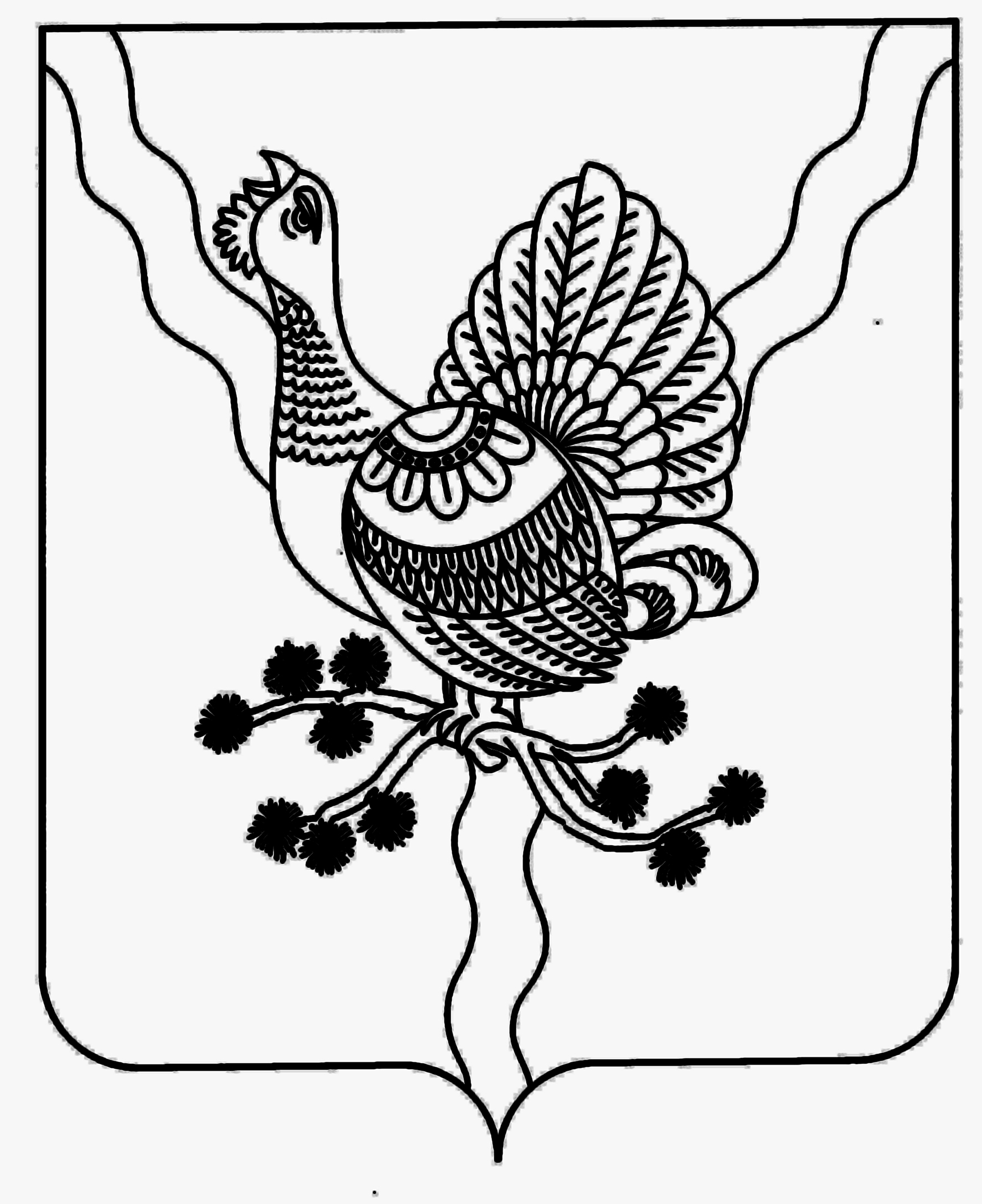 «СОСНОГОРСК» МУНИЦИПАЛЬНÖЙ РАЙОНСА СÖВЕТСОВЕТ МУНИЦИПАЛЬНОГО РАЙОНА «СОСНОГОРСК»_____________________________________________________________________________КЫВКÖРТÖДРЕШЕНИЕ_________2013 года                                                                              № ________О внесении дополнений в решение Совета муниципального района «Сосногорск» от 15 июня 2010 года № ХХVIII-347 «Об утверждении Положения о порядке предоставления служебных жилых помещений муниципального жилищного фонда на территории муниципального района «Сосногорск»В соответствии с Федеральным законом от 06.10.2003 № 131-ФЗ «Об общих принципах организации местного самоуправления в Российской Федерации», Уставом муниципального образования муниципального района «Сосногорск»Совет муниципального района «Сосногорск» решил:1. Внести в решение Совета муниципального района «Сосногорск»                    от 15 июня 2010 года № XХVIII-347 «Об утверждении Положения о порядке предоставления служебных жилых помещений муниципального жилищного фонда на территории муниципального района «Сосногорск» (далее – Положение), следующие дополнения:1.1. Пункт 2.1 Положения дополнить подпунктом 3 следующего содержания: «3) гражданам, находящимся в трудовых отношениях с органами государственной власти Республики Коми и государственными учреждениями Республики Коми.»;1.2. Пункт 2.2 дополнить подпунктом 9 следующего содержания:«9)  ходатайства руководителя органа государственной власти Республики Коми, руководителя государственного учреждения Республики Коми.».2. Настоящее решение вступает в силу со дня его официального опубликования.Глава муниципального района «Сосногорск» -председатель Совета района			                                   Н.А. Купецкова